Ръководни органи на НЧ”Виделина–1949”с.ВокилНастоятелство:1.Тюляй Али Ахмед2.Хурие Етем Халид3.Семра Ахмед Хафуз4.Зейнеб Мехмед Ехлиман5.Реджеб Айхан АхмедПроверителна комисия:1.Бахар Мехмед Шевкед2.Дениз Мехмед Назиф3.Нефизе Ахмед Бейтула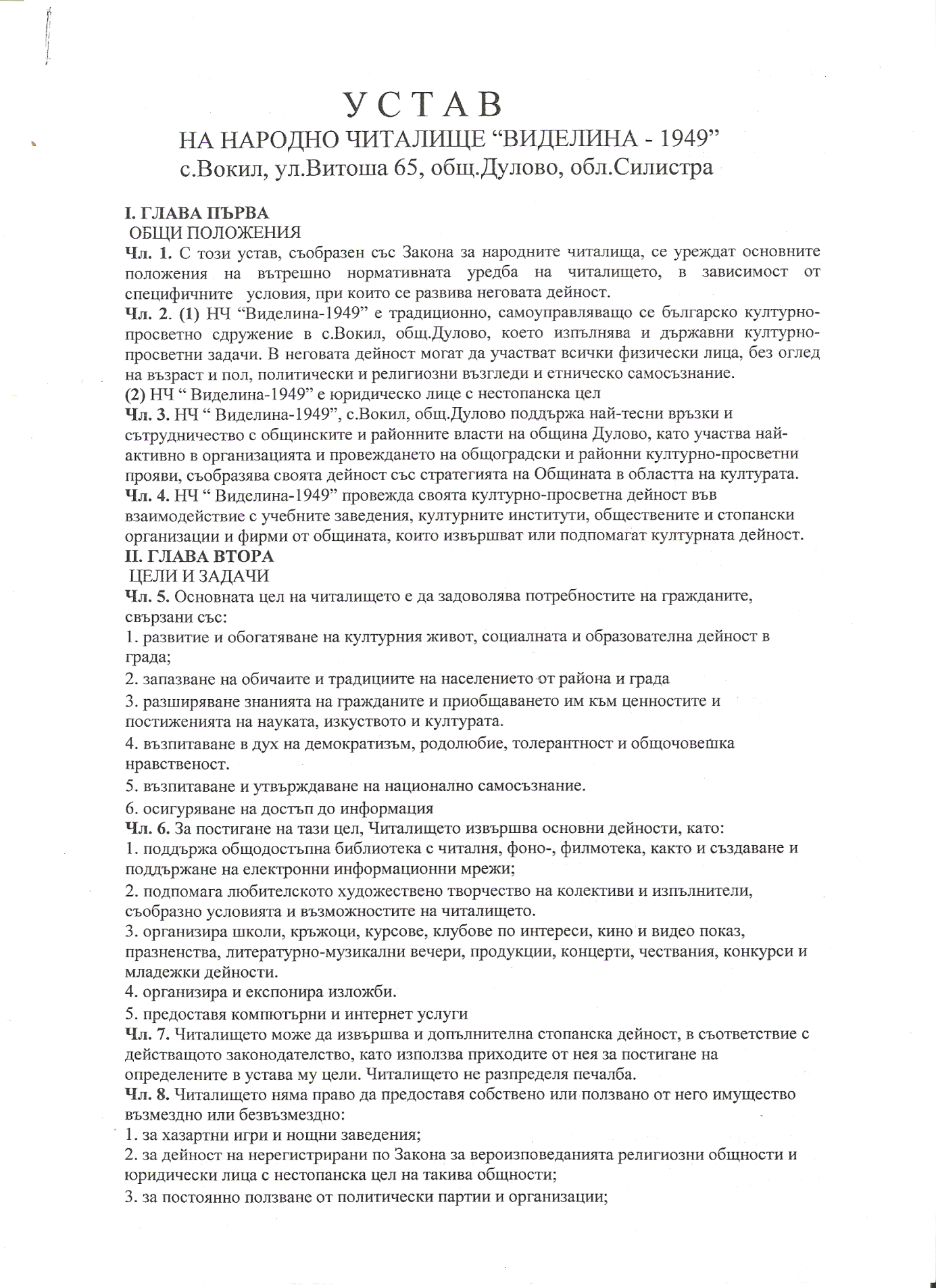 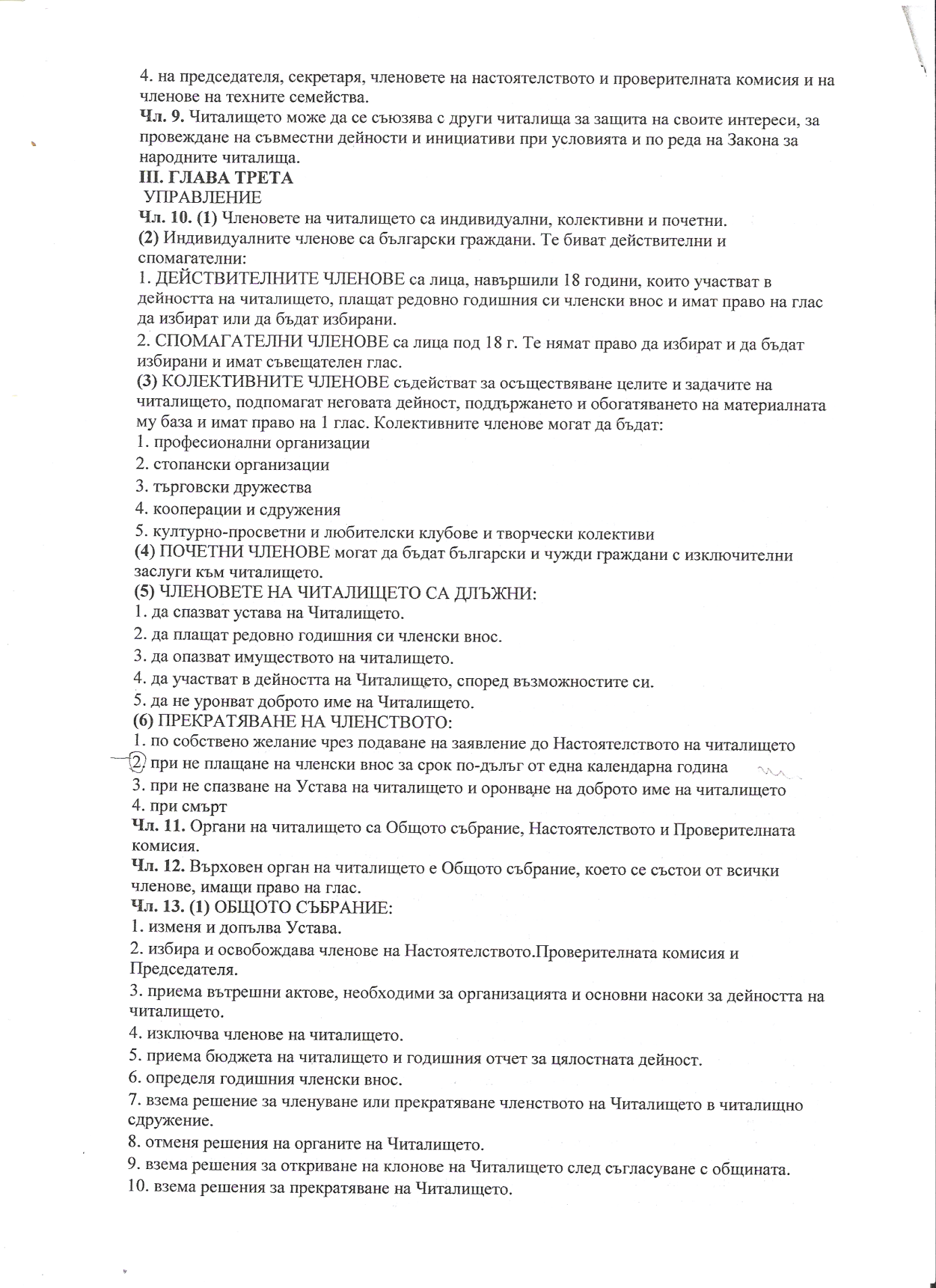 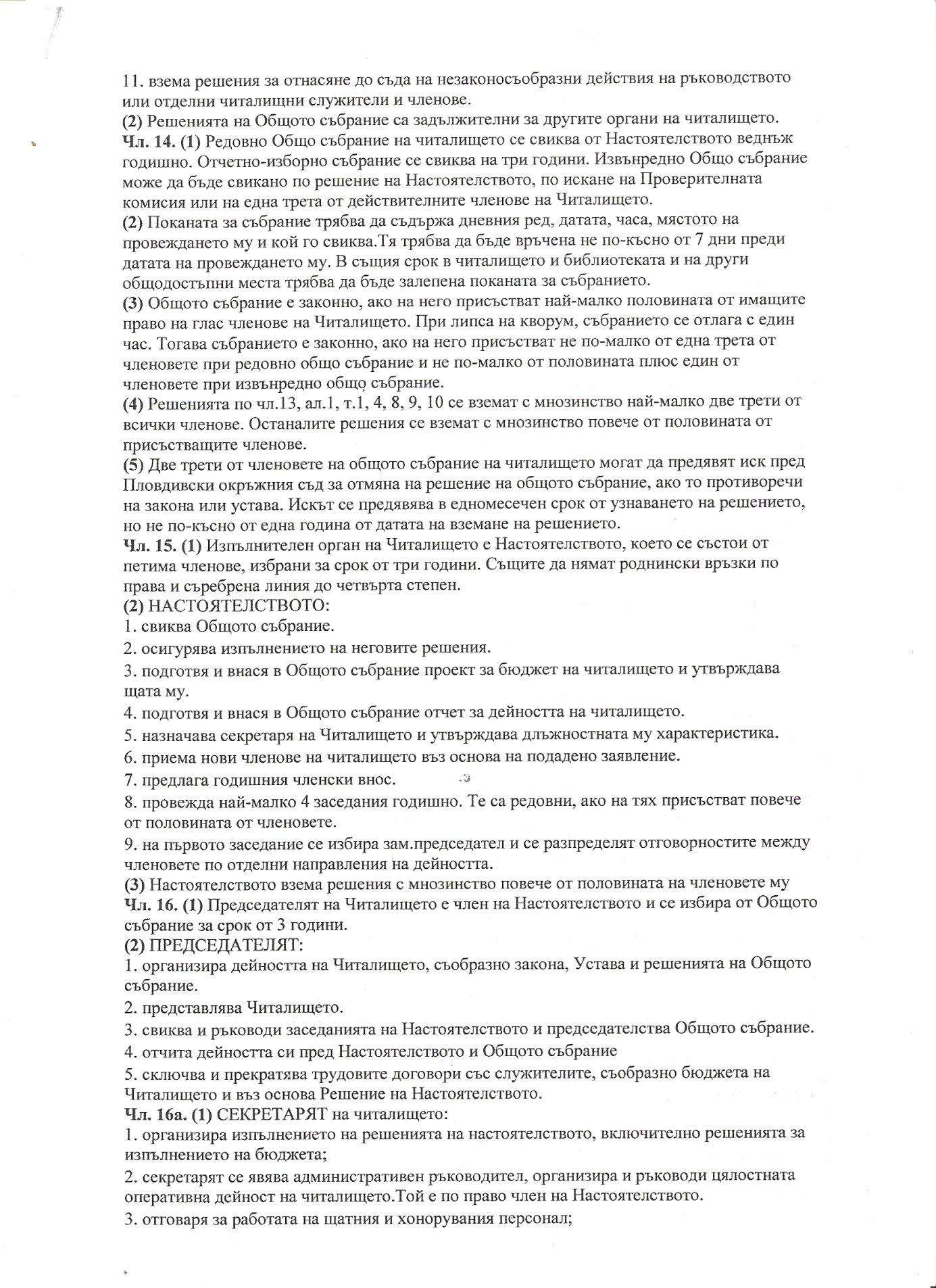 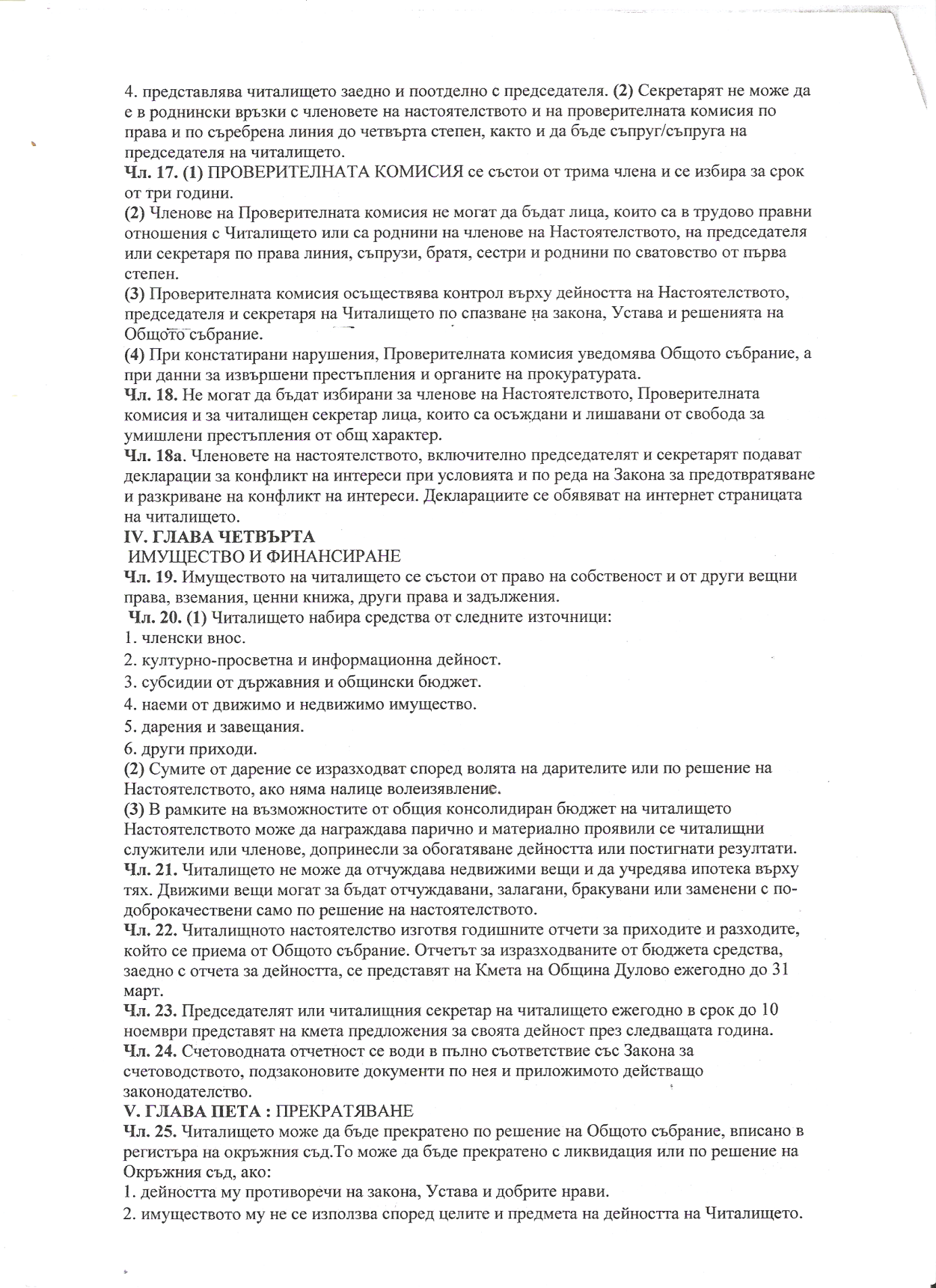 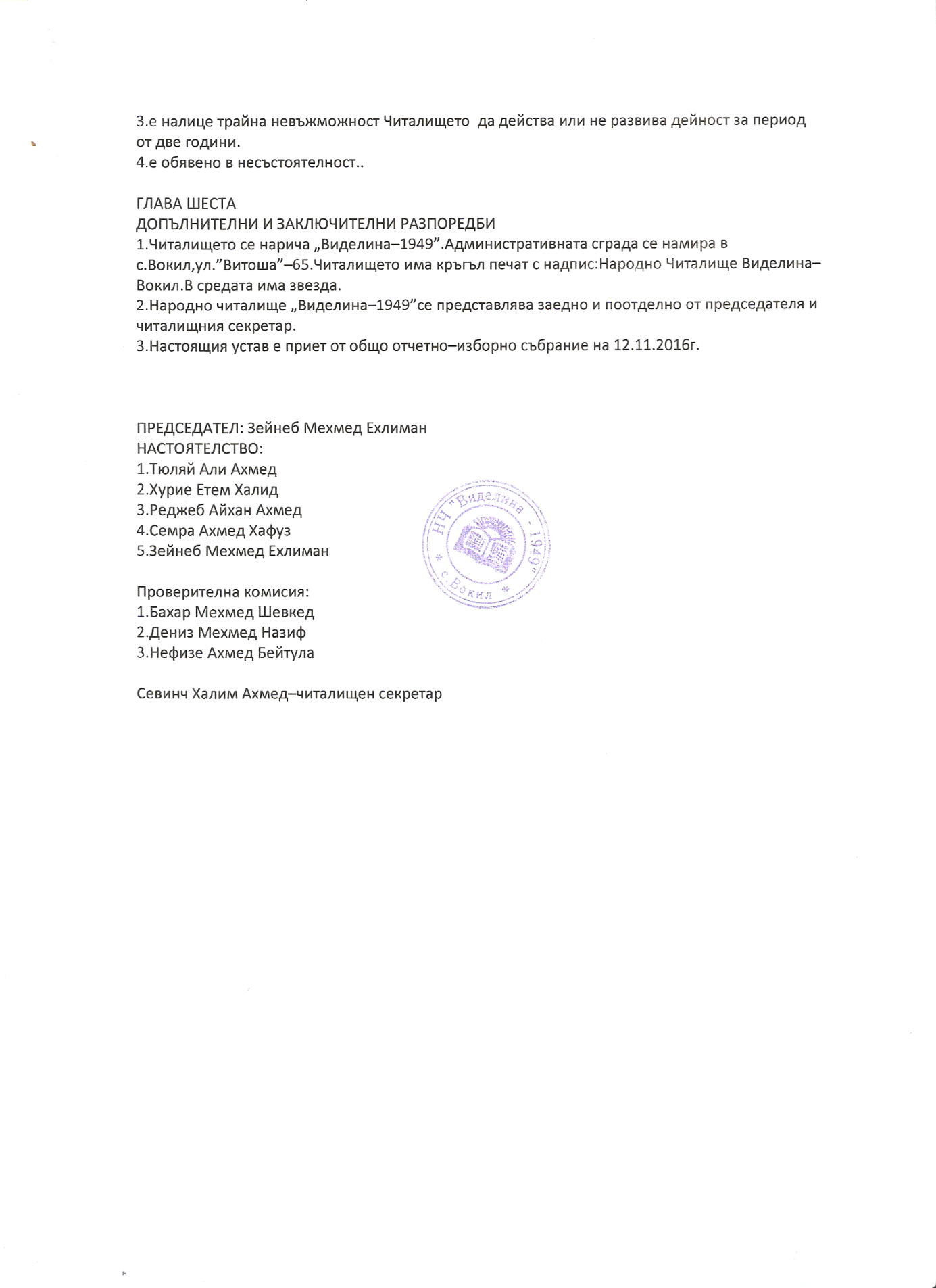 